TEACHER OF PE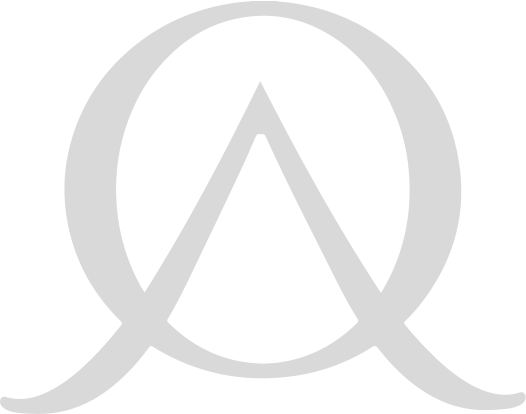 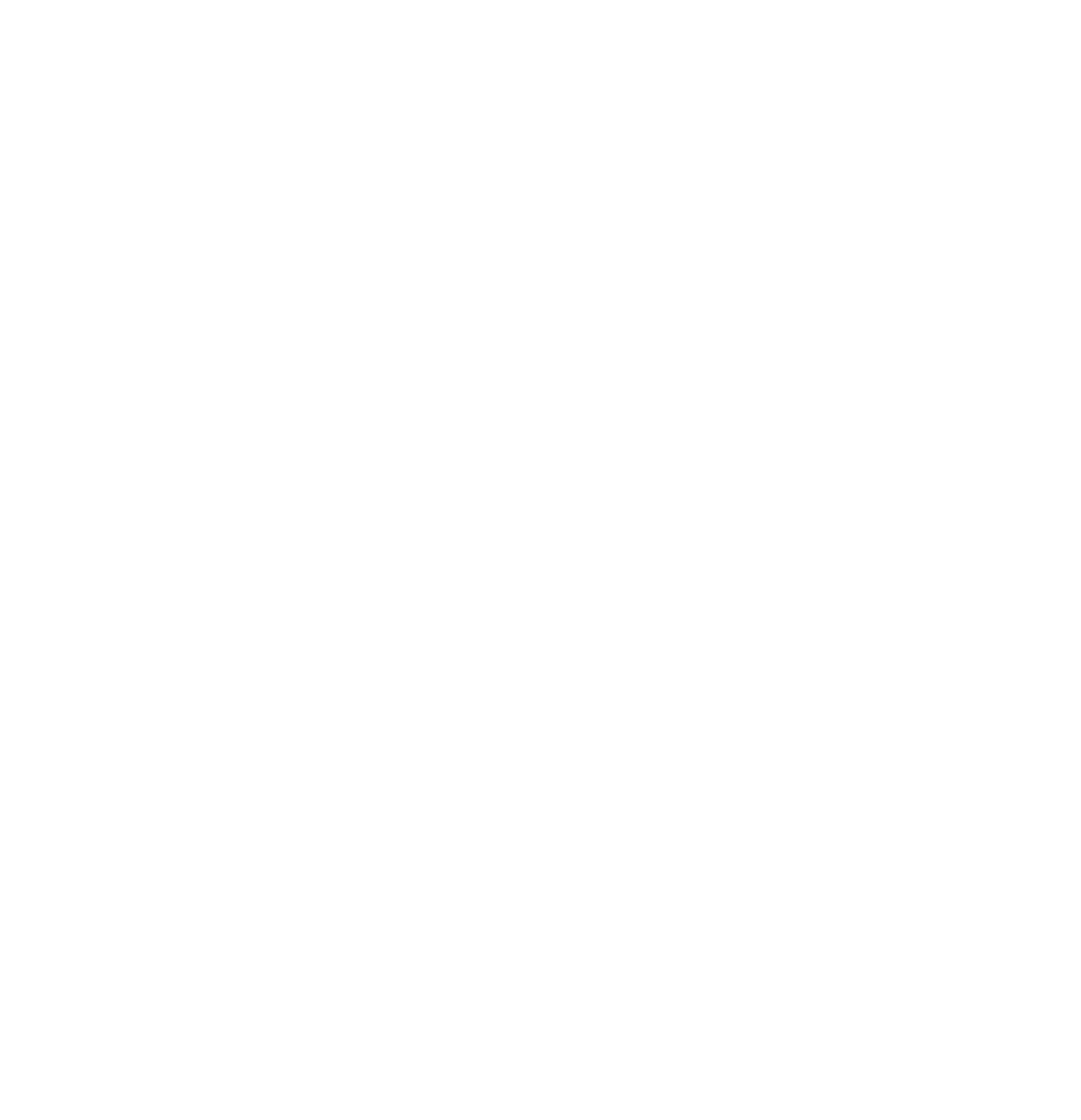 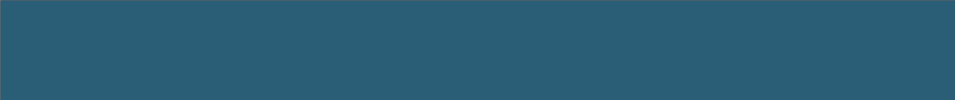 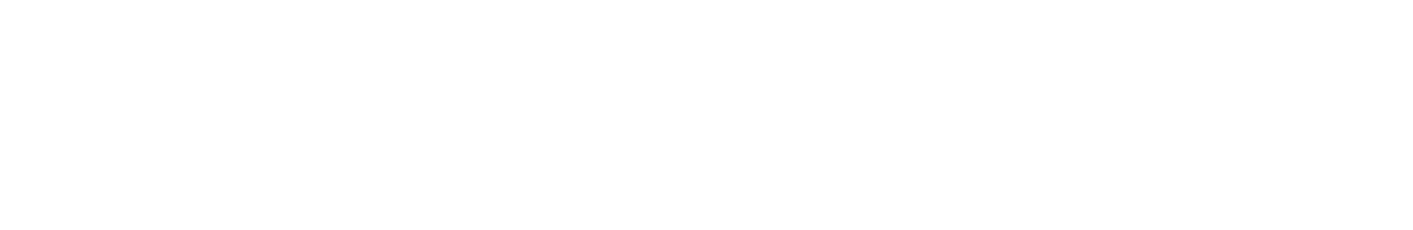 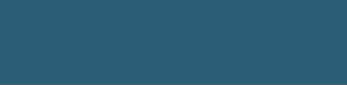 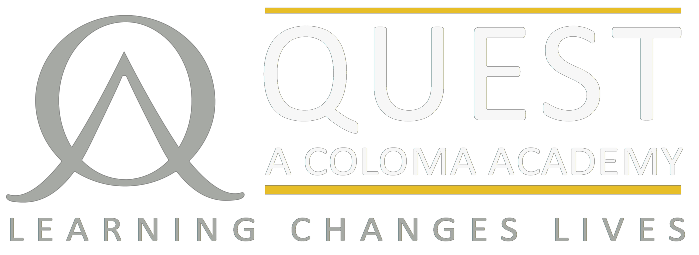 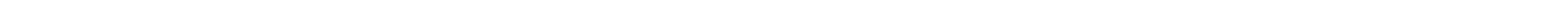 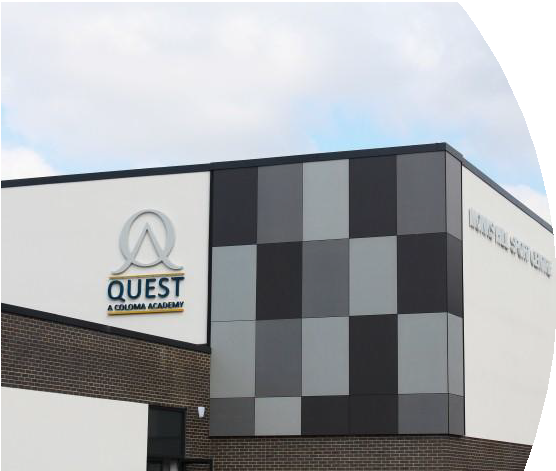 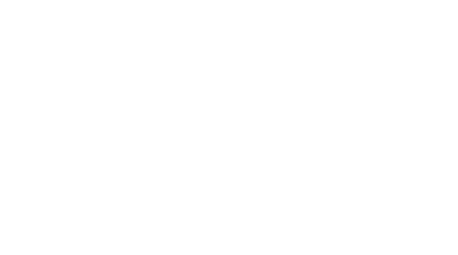 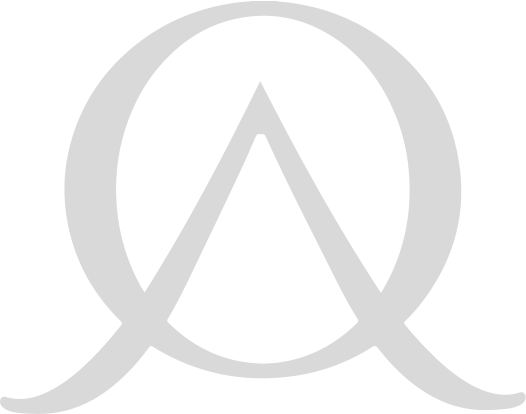 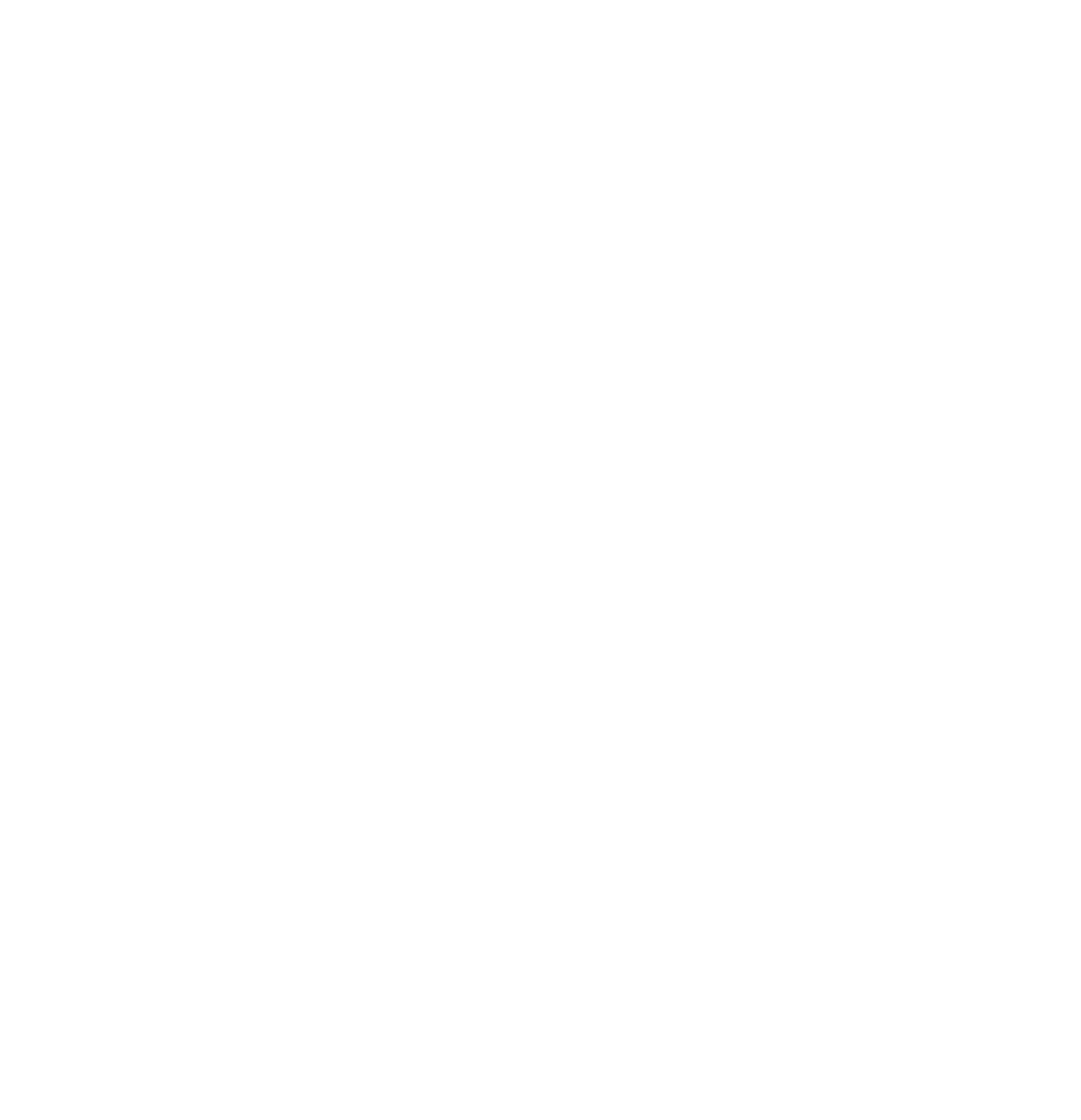 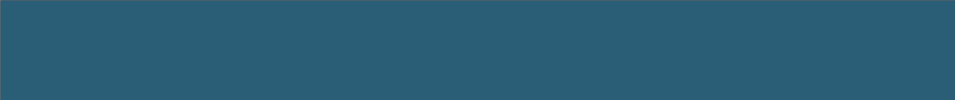 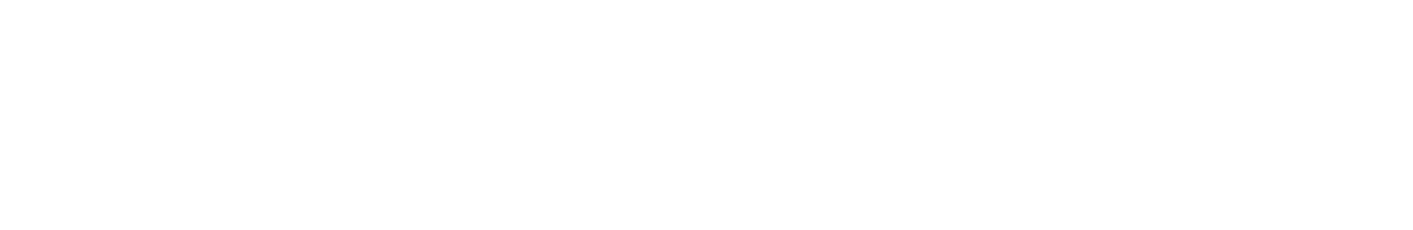 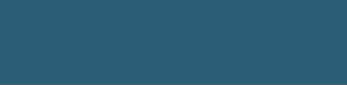 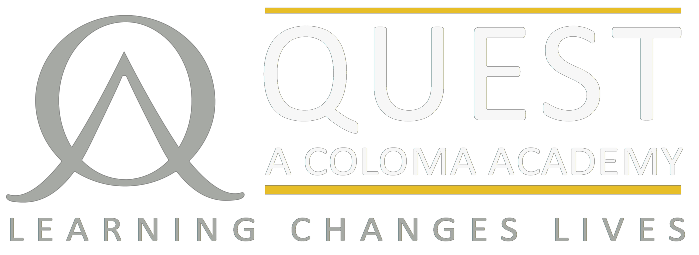 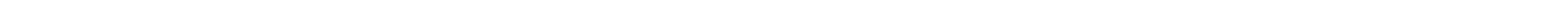 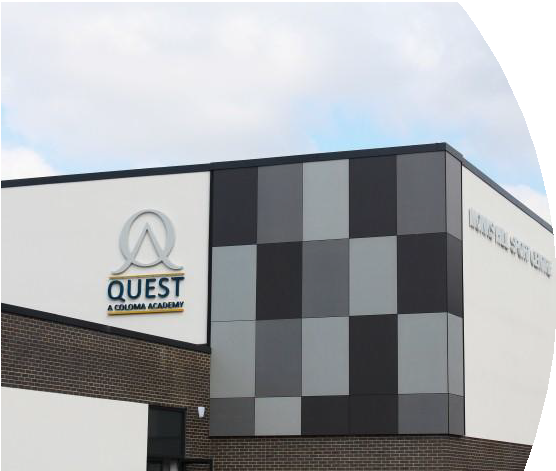 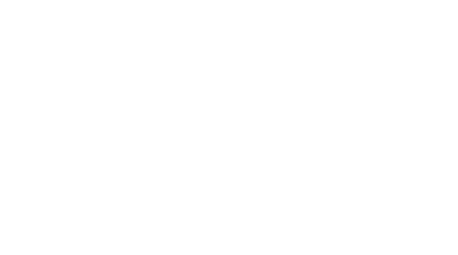 Location:	London Borough of Croydon	Contract type: Permanent, Full Time Start date:	1st September 2018Salary:	Outer London, negotiable on the main or upper pay scale.	MPS1 – UPS3 – £26,662 - £42,498The Quest Academy was opened in September 2010 and has made rapid progress to become a “good school” (Ofsted June 2015) with above average progress (P8 was +0.46 in 2017) and excellent A level results: A* - E 100% and A* - C 82% in 2017. Students and staff moved into a £16m new “state of the art” building in September 2014 to add first class facilities to a first class teaching environment.Quest is an Academy on a journey to excellence.  We are quite clear that the purpose of our journey is to provide a high quality, all-round outstanding education for our pupils, present and future, in a calm yet exciting learning environment.We require a female PE teacher to join our talented team and teach up to Key Stage 5. We are flexible with this post and can accommodate 3, 4 or 5 days a week for the right candidate..Evidence will be required of successful performance and the candidate’s impact on student outcomes.We are offering this exciting opportunity to someone who is passionate about encouraging every child to reach their true potential within a supportive academic environment.Full details, an application form and job description are attached or available from our website www.thequestacademy.org.uk – or via Georgina Bolter at the contact details below.Please return forms to: Georgina Bolter, c/o The Quest Academy, Farnborough Avenue, Croydon, CR2 8HD.  Telephone: 0208 768 3352 or email: gbolter@thequestacademy.org.uk.LEARNING CHANGES LIVESPrincipal: Mr Andy CroftsFarnborough Avenue, Selsdon CR2 8HD www.thequestacademy.org.uk